.* Special thanks to Hann Jou to recommend this song *Start the dance after 32 countsSECTION 1: DIAGONAL ROCKING CHAIR, SAMBA STEP, CROSSSECTION 2: 1/4 TURN TO R WITH BACKWARD, SIDE, ROCKING CHAIR, DIAGONAL LOCK STEPSECTION 3: BRUSH, DIAGONAL LOCK STEP, BRUSH, FORWARD ROCK, RECOVERSECTION 4: BACKWARD, DIAGONAL BACKWARD TOUCH, BACKWARD, DIAGONAL BACKWARD TOUCH, COASTER STEP, FORWARDNO TAG, NO RESTARTContact - E-mail: chrisjj0618@yahoo.comhttp://www.youtube.com/user/thetrianglelinedanceLove In Dream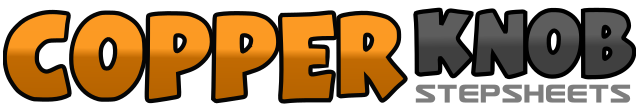 .......Count:32Wall:4Level:Beginner Trot.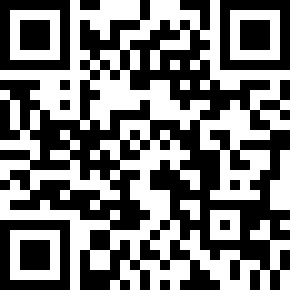 Choreographer:Christina Yang (KOR) - April 2018Christina Yang (KOR) - April 2018Christina Yang (KOR) - April 2018Christina Yang (KOR) - April 2018Christina Yang (KOR) - April 2018.Music:Love In Dream (꿈속의 사랑) (Remix) - Lahee Lee (이라희)Love In Dream (꿈속의 사랑) (Remix) - Lahee Lee (이라희)Love In Dream (꿈속의 사랑) (Remix) - Lahee Lee (이라희)Love In Dream (꿈속의 사랑) (Remix) - Lahee Lee (이라희)Love In Dream (꿈속의 사랑) (Remix) - Lahee Lee (이라희)........1-4LF diagonal forward rock, RF recover, LF backward rock, RF recover5-8LF cross over RF, RF side rock, LF recover, RF cross over LF1-41/4 turn to R with LF backward, RF side, LF forward rock, RF recover,5-8LF backward rock, RF recover, LF diagonal forward, RF cross behind LF1-4LF forward, RF brush, RF diagonal forward, LF cross behind RF5-8RF forward. LF brush, LF forward rock, RF recover1-4LF backward, RF diagonal backward touch, RF backward, LF diagonal backward touch5-8LF backward, RF closed LF, LF forward, RF forward